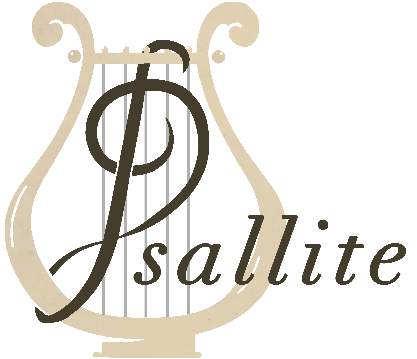 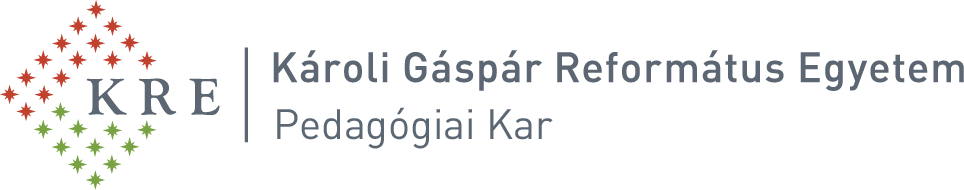 ADATLAPa „Psallite” Kárpát-medencei gyülekezeti ének, egyházi népének és zsoltáréneklési verseny1. fordulójának intézményi megvalósításáról és a döntőbe jutókrólAlulírott ……………………………………………………………………., az …………………………………………………………………………..intézmény vezetője igazolom, hogy intézményünkben a Károli Gáspár Református Egyetem Pedagógiai Kara által meghirdetett „Psallite” Kárpát-medencei gyülekezeti ének, egyházi népének és zsoltáréneklési verseny 1. fordulójában ………………………………………………..oktatónk által felkészített versenyző diákjaink a következők:……………………………………………, 2023. november ……………		P. H.		......................................................	            	intézményvezető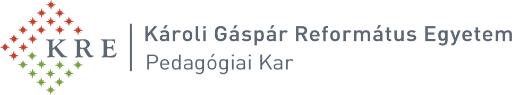 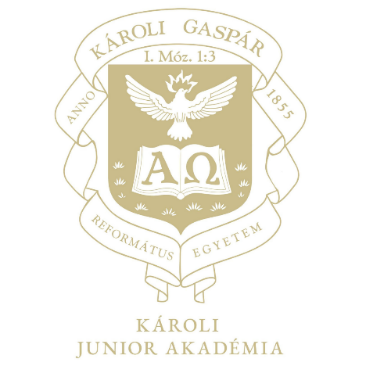 A meghallgatásra került jelentkezők nevei.A döntőbe jutó versenyző(k) nevét kérjük elsőnek írni és aláhúzni(minden kategóriában csak 1 jelölhető meg)!A nyertes(ek)nél az adatokat is kérjük kitölteni!Ha esetleg ételallergiája van a döntőbe érkező versenyzőnek, kérem, írja le azt is!kategóriaI. Szólóének1. Név:1. Anyja neve:1. Születési hely és idő:1. Oktatási azonosítója:Ételallergia:kategóriaI. szólóénekCsak a név:kategória    I. szólóénekCsak a név:kategóriaI. szólóénekCsak a név:kategóriaI. szólóénekCsak a név:kategóriaI. szólóénekCsak a név:kategória    I. szólóénekCsak a név:kategóriaI. szólóénekCsak a név:kategóriaIII.kamarakórusII. énekes kvartett1. Név:1. Anyja neve:1. Születési hely és idő:1. Oktatási azonosítója:Ételallergia:2. Név:2. Anyja neve:2. Születési hely és idő:2. Oktatási azonosítója:Ételallergia:3. Név:3. Anyja neve:3. Születési hely és idő:3. Oktatási azonosítója:Ételallergia:4. Név:4. Anyja neve:4. Születési hely és idő:4. Oktatási azonosítója:Ételallergia:kategóriaIII.kamarakórusII. énekes kvartettNév:Név:Név:Név:kategóriaIII.kamarakórusII. énekes kvartettIII.kamarakórusNév:Név:Név:Név:1. Név:1. Anyja neve:1. Születési hely és idő:1. Oktatási azonosítója:Ételallergia:2. Név:2. Anyja neve:2. Születési hely és idő:2. Oktatási azonosítója:Ételallergia:3. Név:3. Anyja neve:3. Születési hely és idő:3. Oktatási azonosítója:Ételallergia:4. Név:4. Anyja neve:4. Születési hely és idő:4. Oktatási azonosítója:Ételallergia:5. Név:5. Anyja neve:5. Születési hely és idő:5. Oktatási azonosítója:Ételallergia:6. Név:6. Anyja neve:6. Születési hely és idő:6. Oktatási azonosítója:Ételallergia:7. Név:7. Anyja neve:7. Születési hely és idő:7. Oktatási azonosítója:Ételallergia:8. Név:8. Anyja neve:8. Születési hely és idő:8. Oktatási azonosítója:Ételallergia:9. Név:9. Anyja neve:9. Születési hely és idő:9. Oktatási azonosítója:Ételallergia:10. Név:10. Anyja neve:10. Születési hely és idő:10. Oktatási azonosítója:Ételallergia:11. Név:11. Anyja neve:11. Születési hely és idő:11. Oktatási azonosítója:Ételallergia:12. Név:12. Anyja neve:12. Születési hely és idő:12. Oktatási azonosítója:Ételallergia:Várhatóan hány fővel érkeznének a döntőre(diákok + kísérőtanárok)?összesen: diák: ……… fő          kísérőtanár: ..…… főKísérőtanár ételallergiája:Igényelnek-e szállást a döntőre?                  nem      igen,              hány fő részére: …..…… főebből ……………. fő lány, …………………  fő fiú és  ……………. fő kísérő